Всемирный день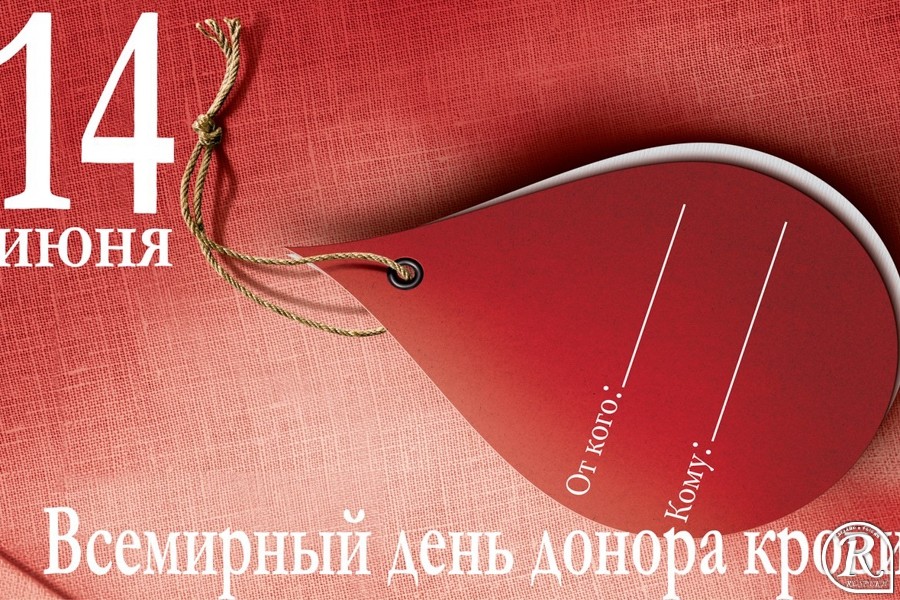 донора крови14 июня 2018 г. -Подумай о других. Сдай кровь. Поделись жизнью.Ежегодно 14 июня в разных странах мира отмечают Всемирный день донора крови. В этот день мы выражаем благодарность людям, которые добровольно и безвозмездно сдают свою кровь, необходимую для спасения человеческих жизней, и повышаем осведомлённость о необходимости регулярного донорства крови для обеспечения качества, безопасности и наличия крови и продуктов крови для нуждающихся в них пациентов.Переливание крови и продуктов крови позволяет ежегодно спасать миллионы человеческих жизней. Оно помогает продлить жизнь пациентов, страдающих от состояний, которые представляют угрозу для жизни, и улучшить качество их жизни. Переливание крови и продуктов крови необходимо при проведении сложных медицинских и хирургических процедур. Оно также играет жизненно важную роль в области охраны здоровья матерей и детей и во время принятия чрезвычайных ответных мер в связи с антропогенными катастрофами и стихийными бедствиями.Службы крови, обеспечивающие доступ пациентов к достаточным запасам безопасной крови и продуктов крови, являются ключевым компонентом эффективных систем здравоохранения. Надлежащее снабжение может быть обеспечено только благодаря регулярному, добровольному и безвозмездному донорству крови. Однако во многих странах службы крови сталкиваются с проблемами в обеспечении достаточных запасов качественной и безопасной крови.Тема кампании этого года – донорство крови как акт солидарности. Она подразумевает такие основополагающие человеческие ценности, как альтруизм, уважение, сочувствие и доброта, лежащие в основе систем добровольного безвозмездного донорства крови. Девиз кампании 2018 года: «Подумай о других. Сдай кровь. Поделись жизнью» для привлечения внимания к тому, что системы добровольного донорства призывают нас заботиться о других и формировать социальные связи и сплочённое сообщество.В ходе проведения кампании рассказывают о людях, чья жизнь была спасена благодаря донорской крови, для того чтобы побуждать регулярных доноров крови продолжать сдавать кровь, а людей (особенно молодых) с хорошим здоровьем, никогда не сдававших кровь, стать донорами крови.Мероприятия включают мемориальные церемонии, собрания, публикации соответствующих материалов, научные конференции, публикации статей в национальных, региональных и международных научных журналах и другие мероприятия, способствующие освещению темы Всемирного дня донора крови.Цели кампании этого года:поздравить и поблагодарить доноров крови и призвать тех, кто ещё не сдавал свою кровь, стать донорами крови;повысить осведомлённость о том, что донорство крови является альтруистическим актом, обеспечивающим преимущества для всего общества, и о том, что надлежащие запасы крови могут быть обеспечены только благодаря регулярному, добровольному и безвозмездному донорству крови;привлечь внимание к необходимости обеспечить ориентированное на результат круглогодичного донорства крови для поддержания надлежащих запасов крови и достижения национального самообеспечения;заострить внимание на том, что донорство крови свидетельствует об участии сообщества в функционировании системы здравоохранения и что такое участие сообщества важно для поддержания достаточных, безопасных и устойчивых запасов крови;продвигать ценности донорства крови с тем, чтобы укреплять солидарность сообщества и социальную сплочённость и призывать людей не относиться с безразличием к другим и способствовать созданию неравнодушного сообщества;содействовать международному сотрудничеству и обеспечивать распространение принципов добровольного безвозмездного донорства и достижение консенсуса в его отношении на основе улучшения безопасности и наличия крови в глобальных масштабах.Организатором основного мероприятия Всемирного дня донора крови в 2018 г. является Греция с помощью её Греческого национального центра крови. Это глобальное мероприятие будет проведено в Афинах 14 июня 2018 года.Государственное учреждение здравоохранения Пермского края «Чернушинская районная больница»Кунгурский филиал Пермской краевой станции переливания крови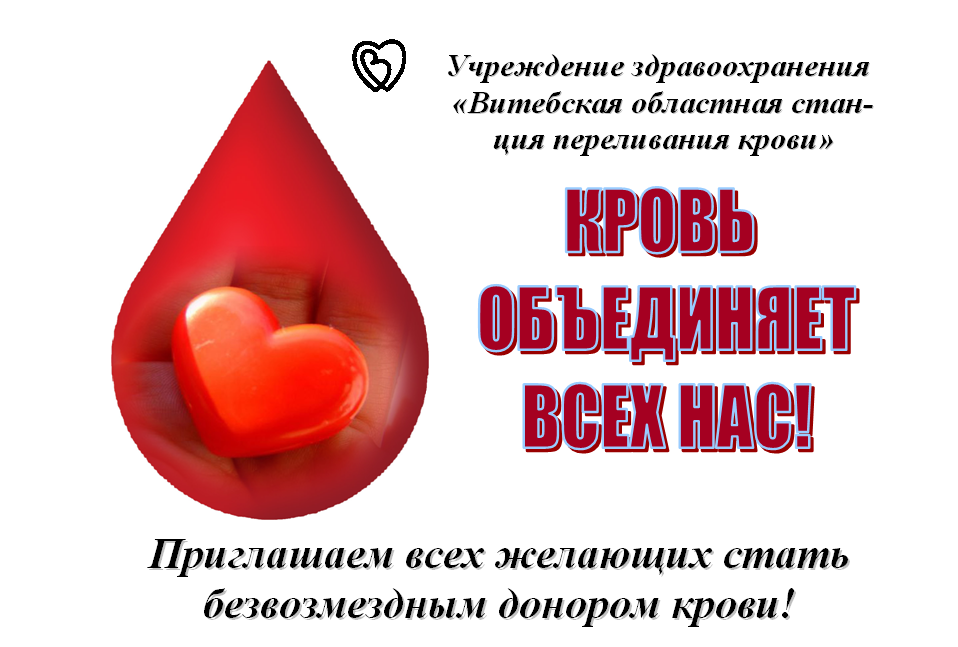 21 июня с 10.00 до 14.00конференц-зал Чернушинского перинатального центра (1 этаж, вход с улицы)                           При себе иметь паспорт и флюорографию!